Сап лошадей, профилактика и меры борьбыСап – инфекционная болезнь однокопытных животных, характеризующаяся лихорадкой, истощением и развитием в паренхиматозных органах, чаще в легких, на слизистых оболочках и коже сапных узелков и язв.К возбудителю восприимчивы лошади, ослы, мулы, лошаки. Болезнь может передаваться и человеку.Сап наносит большой экономический ущерб. Отсутствие способов лечения больных лошадей и опасность данной инфекции для людей вынуждают уничтожать всех заболевших животных. Лечение при сапе не разработано.Основной источник инфекции – клинически и бессимптомно больные сапом восприимчивые животные. Факторами передачи являются контаминированные корма, вода, навоз, подстилка, предметы конского снаряжения и др. В зависимости от условий, в которых находятся животные, сап проявляется спорадическими случаями или эпизоотическими вспышками.Инкубационный период длится от трех дней до трех недель. Течение сапа может быть острым, хроническим и латентным. Для острого течения характерны повышения температуры тела до 41-42 градусов по Цельсию, сильное угнетение, покраснение слизистых оболочек носа и глаз, пульс слабый, частое дыхание. Острое течение сапа длится 8-30 дней, заканчивается смертью животного или принимает хроническое течение. При хроническом течении болезнь длится от нескольких месяцев до нескольких лет, часто протекает незаметно.Диагноз ставят на основании результатов клинического осмотра, аллергических, серологических, патологоанатомических, а также бактериологических и гистологических исследований с учетом эпизоотологических данных.С целью профилактики всё поголовье лошадей во всех категориях хозяйств  подвергают клиническому осмотру и исследуют серологическим и аллергическим методами (согласно плана весенних и осенних противоэпизоотических мероприятий). При установлении диагноза на сап хозяйство (ферму) объявляют неблагополучной и накладывают карантин, который снимают через 2 месяца после убоя больных и бывших с ними в контакте животными и получения отрицательных результатов исследования на сап.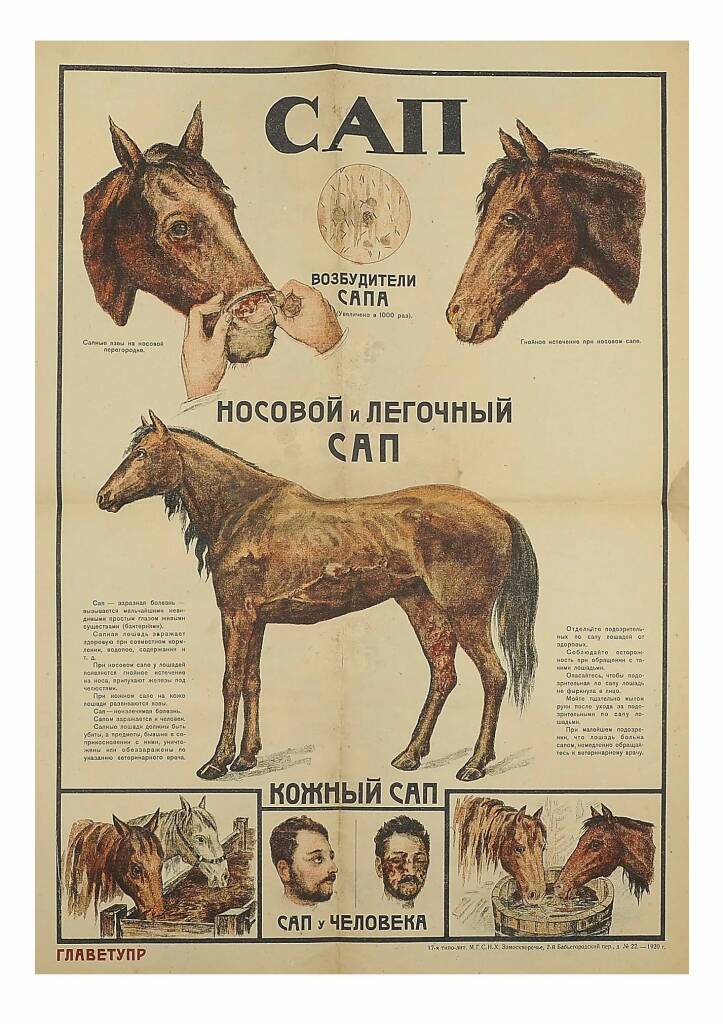 